State of California
Department of Industrial Relations
DIVISION OF WORKERS’ COMPENSATION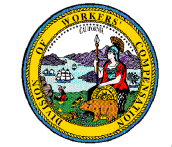 [Proposed] Order of the Administrative Director of theDivision of Workers’ CompensationMedical Treatment Utilization Schedule – Evidence-Based Updates to the MTUSEffective for Services Rendered on or after 	, 2019Labor Code section 5307.27, subdivision (a), provides that evidence-based updates to the Medical Treatment Utilization Schedule (MTUS) shall be made by issuance of an Administrative Director order exempt from Labor Code sections 5307.3 and 5307.4, and the rulemaking provisions of the Administrative Procedure Act.Pursuant to Labor Code section 5307.27, subdivision (a), the Administrative Director of the Division of Workers’ Compensation hereby orders evidence-based updates to the MTUS contained in Title 8, California Code of Regulations, section 9792.23 as set forth in Addenda One and Two, which are attached and incorporated by reference into this Order. This order will become effective on 	, 2019. Responses to submitted comments shall be provided prior to the effective date of the updates. This order shall be published on the Department of Industrial Relations, Division of Workers’ Compensation internet website.	IT IS SO ORDERED,Dated: 				GEORGE P. PARISOTTO	Administrative Director of the	Division of Workers’ CompensationADDENDUM ONE TO ADMINISTRATIVE DIRECTOR ORDER[Effective for services on or after ______, 2019]§ 9792.23.5. Low Back Disorders Guideline.The Administrative Director adopts and incorporates by reference the Low Back Disorders Guideline (ACOEM February 24, 2016 March 7, 2019) into the MTUS from the ACOEM Practice Guidelines.Note: Authority cited: Sections 133, 4603.5, 5307.3 and 5307.27, Labor Code. Reference: Sections 77.5, 4600, 4604.5 and 5307.27, Labor Code.§ 9792.23.8. Workplace Mental Health Guideline.The Administrative Director adopts and incorporates by reference the Introduction to the Workplace Mental Health Guideline (ACOEM March 13, 2019) into the MTUS. The Workplace Mental Health Guideline consists of specific guidelines modules set forth below from the ACOEM Practice Guidelines addressing the issue of Workplace Mental Health:Posttraumatic Stress Disorder and Acute Stress Disorder Guideline (ACOEM December 18, 2018).Note: Authority cited: Sections 133, 4603.5, 5307.3 and 5307.27, Labor Code. Reference: Sections 77.5, 4600, 4604.5 and 5307.27, Labor Code. ADDENDUM TWO TO ADMINISTRATIVE DIRECTOR ORDER [Effective for services on or after ______, 2019]ACOEM Guidelines adopted and incorporated by referenceLow Back Disorders Guideline (ACOEM March 7, 2019) Introduction to the Workplace Mental Health Guideline (ACOEM March 13, 2019)